Name ___________________________The 13 Colonies    			24 points 			  Date __________________ Hr. ____Label the 13 colonies, with a red pencil outline the New England Colonies, with a blue pencil outline the Middle Colonies, with a green pencil outline the Southern Colonies, and label the following:Atlantic Ocean, Plymouth, Salem, New York City, Boston, Philadelphia Richmond,2 points for neatness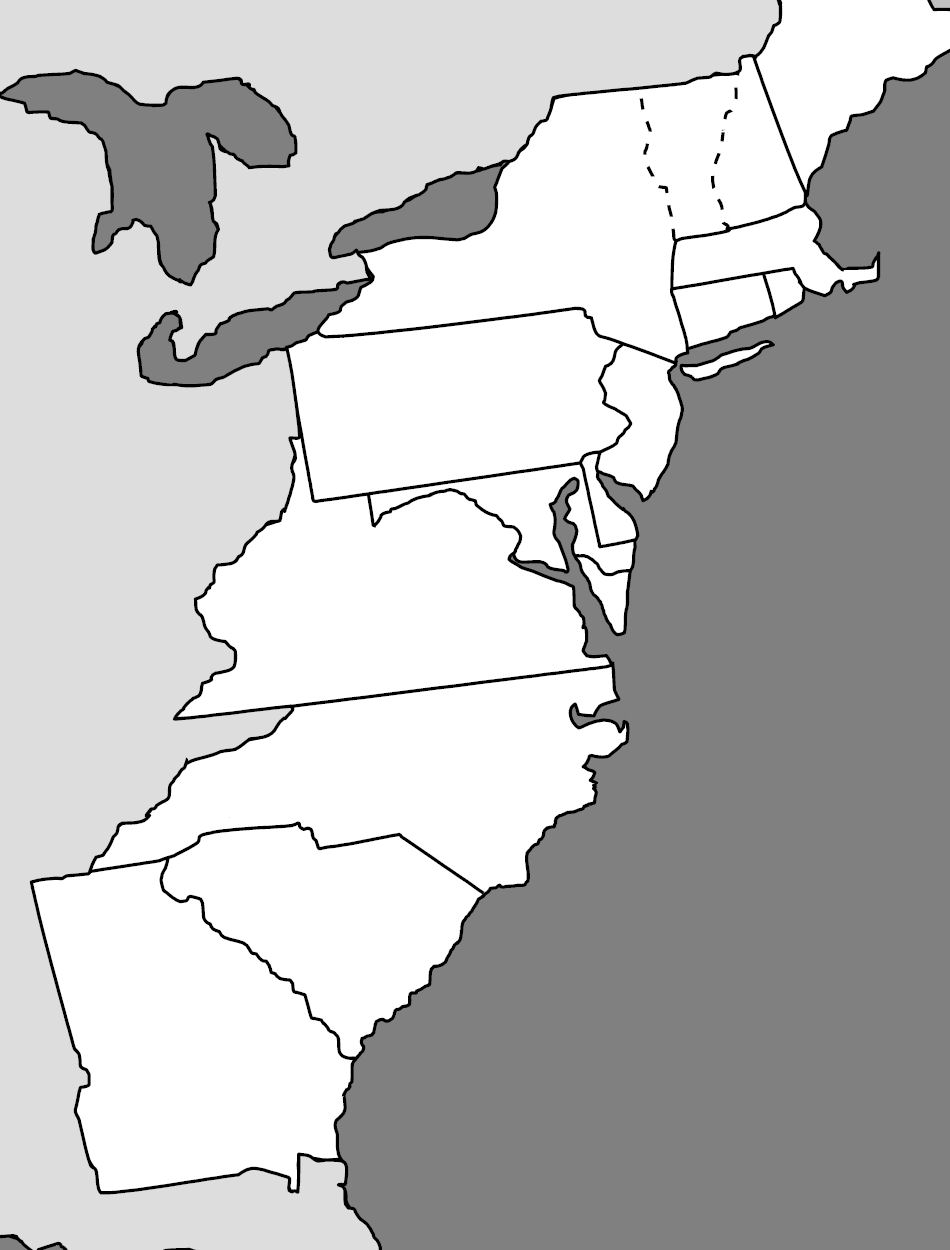 